----------------Versenyszám: TÁVOLUGRÁS - LEÁNY 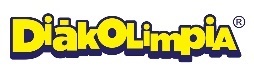 Korcsoport: V-VI.ISKOLA/TELEPÜLÉS: ISKOLA/TELEPÜLÉS: Tanár(ok) neve:NévSzül. évI.II.III.HelyEredm.Bef. idő:Aláírás:Jelentkeztető aláírása:ÁtlagJelentkeztető aláírása:Helyezés:Versenyszám: TÁVOLUGRÁS - FIÚKorcsoport: V-VI.ISKOLA/TELEPÜLÉS:ISKOLA/TELEPÜLÉS:Tanár(ok) neve:NévSzül. évI.II.III.HelyEredm.Bef. idő:Aláírás:Jelentkeztető aláírása:ÁtlagJelentkeztető aláírása:Helyezés:Versenyszám: SÚLYLÖKÉS - LEÁNY Korcsoport: V-VI.ISKOLA/TELEPÜLÉS:ISKOLA/TELEPÜLÉS:Tanár(ok) neve:NévSzül. évI.II.III.HelyEredm.Bef. idő:Aláírás:Jelentkeztető aláírása:ÁtlagJelentkeztető aláírása:Helyezés:Versenyszám: SÚLYLÖKÉS - FIÚKorcsoport: V-VI.ISKOLA/TELEPÜLÉS:ISKOLA/TELEPÜLÉS:Tanár(ok) neve:NévSzül. évI.II.III.HelyEredm.Bef. idő:Aláírás:Jelentkeztető aláírása:ÁtlagJelentkeztető aláírása:Helyezés:Versenyszám: DISZKOSZVETÉS - LEÁNY 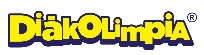 Korcsoport: V-VI.ISKOLA/TELEPÜLÉS:ISKOLA/TELEPÜLÉS:Tanár(ok) neve:NévSzül. évI.II.III.HelyEredm.Bef. idő:Aláírás:Jelentkeztető aláírása:ÁtlagJelentkeztető aláírása:Helyezés:Versenyszám: DISZKOSZVETÉS - FIÚKorcsoport: V-VI.ISKOLA/TELEPÜLÉS:ISKOLA/TELEPÜLÉS:Tanár(ok) neve:NévSzül. évI.II.III.HelyEredm.Bef. idő:Aláírás:Jelentkeztető aláírása:ÁtlagJelentkeztető aláírása:Helyezés:Versenyszám: GERELYHAJÍTÁS - LEÁNYKorcsoport: V-VI.ISKOLA/TELEPÜLÉS:ISKOLA/TELEPÜLÉS:Tanár(ok) neve:NévSzül. évI.II.III.HelyEredm.Bef. idő:Aláírás:Jelentkeztető aláírása:ÁtlagJelentkeztető aláírása:Helyezés:Versenyszám: GERELYHAJÍTÁS - FIÚKorcsoport: V-VI.ISKOLA/TELEPÜLÉS:ISKOLA/TELEPÜLÉS:Tanár(ok) neve:NévSzül. évI.II.III.HelyEredm.Bef. idő:Aláírás:Jelentkeztető aláírása:ÁtlagJelentkeztető aláírása:Helyezés:Versenyszám: 4x800m - LEÁNYKorcsoport: V-VI.ISKOLA/TELEPÜLÉS:ISKOLA/TELEPÜLÉS:Tanár(ok) neve:SorrendNévSzületési év1.2.3.4.Jelentkeztető aláírása:Eredmény:Helyezés:Versenyszám: 4x1500m - FIÚKorcsoport: V-VI.ISKOLA/TELEPÜLÉS:ISKOLA/TELEPÜLÉS:Tanár(ok) neve:SorrendNévSzületési év1.2.3.4.Jelentkeztető aláírása:Eredmény:Helyezés:Versenyszám: SVÉDVÁLTÓ - LEÁNYKorcsoport: V-VI.ISKOLA/TELEPÜLÉS:ISKOLA/TELEPÜLÉS:Tanár(ok) neve:SorrendNévSzületési év1.2.3.4.Jelentkeztető aláírása:Eredmény:Helyezés:Versenyszám: SVÉDVÁLTÓ - FIÚKorcsoport: V-VI.ISKOLA/TELEPÜLÉS:ISKOLA/TELEPÜLÉS:Tanár(ok) neve:SorrendNévSzületési év1.2.3.4.Jelentkeztető aláírása:Eredmény:Helyezés:Versenyszám: MAGASUGRÁS - LEÁNYKorcsoport: V-VI. ISKOLA/TELEPÜLÉS:Tanár(ok) neve:Rajt.NévSzül.évA-B125130135140145150155160165170175180HelyEredm.Bef idő:Aláírás:Jelentkeztető aláírása:Átlag:Helyezés:Versenyszám: MAGASUGRÁS - FIÚKorcsoport: V-VI. ISKOLA/TELEPÜLÉS:Tanár(ok) neve:Rajt.NévSzül.évA-B145150155160165170175180185190195200HelyEredm.Bef idő:Aláírás:Jelentkeztető aláírása:Átlag:Helyezés: